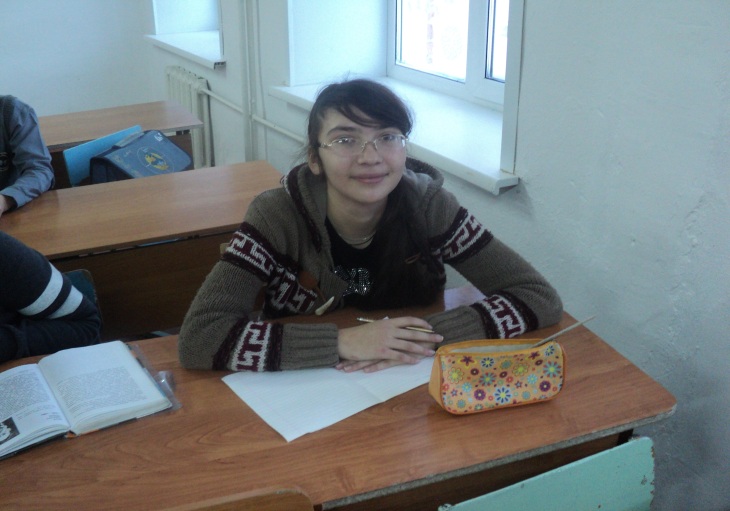 Голубева Екатерина (12 лет), 6в классПОЛЕЗНОЕ ПРОДОЛЖЕНИЕКАК ИСПОЛЬЗОВАТЬ ЁЛКУ, КОГДА ЗАКОНЧИЛСЯ НОВЫЙ ГОДГОД ЭКОЛОГИИ    Закончились самые волшебные  праздники в году: Новый год и Рождество Христово. А какой Новый год без зеленой красавицы?!   Перед каждым Новым годом миллионы людей нашей страны  покупают ёлочки, которым предстоит украшать собой  эти  чудесные праздники.  А ведь  деревце росло ни один год, чтобы превратиться в  большую пушистую елочку, затем радовало нас три-четыре недели, и …  его выбросили.      Но как же деревце использовать после праздников         с пользой? Об   этом я расскажу в своём сочинении.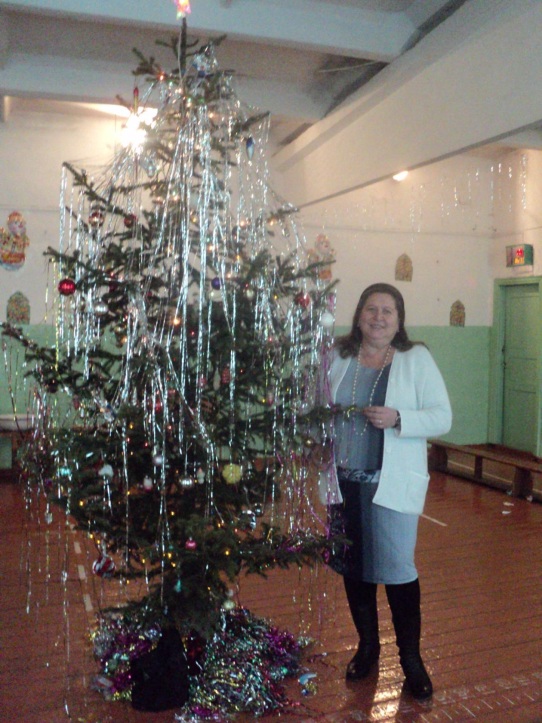     Новый год - сказочный праздник. Украшения, фильмы, музыка создают новогоднее настроение. А какой неповторимый аромат пушистых лапок ели! Именно он  создаёт загадочную атмосферу праздника.     В нашей семье ёлка стоит долго, до другого замечательного праздника - старого Нового года - и после праздников  она тоже приносит пользу. Каждый в семье использует ёлку по-своему. Бабушка использует хвою  как удобрение  для клубники. Папа даёт её козам. А мама делает целебные ванны. Мне больше всего нравится, когда бабушка делает целебный чай, я пью его, когда  болею. Ветви и иглы сосны можно использовать и  как элементы декора для сада и огорода.     Я рассказала о том, какую пользу приносит ёлка в моей семье, а за рубежом после рождественских праздников граждане относят ёлки в специальное место. Там из них делают сырьё для изготовления бумаги, строительных материалов, биотоплива. А в Москве главная российская ёлка получит вторую жизнь: из шишек  с ёлки собираются вырастить рассаду, ствол дерева тоже используют в полезных целях, например: в прошлые годы из кремлёвской ёлки изготавливали хоккейные клюшки.     Так главное украшение праздника Нового года может  принести ещё больше пользы людям, если с толком для хозяйства организовать безотходное производство.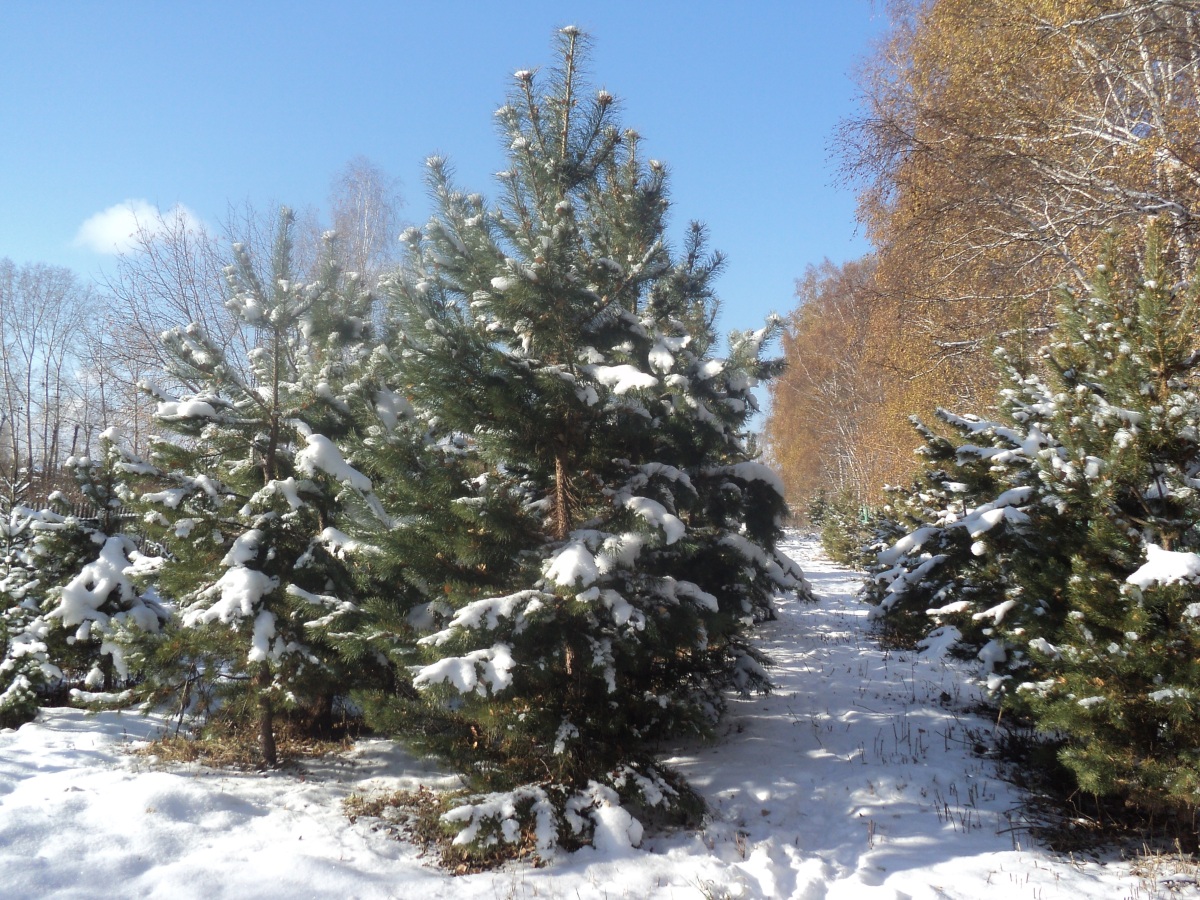 Относитесь бережно к русскому лесу!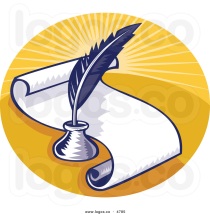 